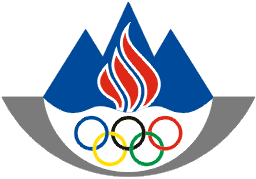 OLIMPIJSKI  KOMITE  SLOVENIJEZDRUŽENJE ŠPORTNIH ZVEZOddelek za boj proti dopinguCelovška 25,1000  LJUBLJANA,SLOVENIJATel..: +386 1 230 60 10Fax..: +386 1 230 60 11http://www.olympic.siantidoping@olympic.si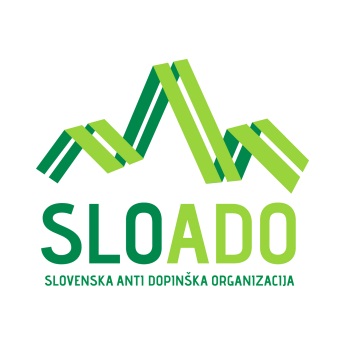 Ljubljana, 19.11.2012Št. dokumenta	: 315-14-4/12 Preprečevanje dopinga v športuInformacija o zagotavljanju pogojev za šport brez dopinga!V Sloveniji ne storimo dovolj za preprečevanje dopinga v športu!Nevarnosti, ki se pojavljajo z vse večjo komercializacijo in profesionalizacijo športa in pri tem ogrožajo njegove temeljne vrednote, postajajo za šport vse težje obvladljive. Globalizacija, tehnološka razvitost in enoten trg sta privedla do tega, da doping ne ogroža le vrhunskih športnikov, ampak z različnimi načini in oblikami ogroža določene segmente mlade generacije v svetu in pri nas.Ker je danes doping dosegljiv tako rekoč na vsakem koraku, se je potrebno zavedati, da ustrezen način obrambe ni le v harmonizaciji športnih pravil, temveč v vse bolj poglobljenem sodelovanju javne in civilne športne sfere na eni strani, in v procesu spreminjanja načina razmišljanja odgovornih ljudi v športu na drugi strani. Doping je bil in je žal še vedno »tabu« tema med mladimi slovenskimi športniki!Država bi zato morala s svojim sistemom in ustreznimi organi zagotavljati varne pogoje, v katerih bi se njeni državljani lahko varno udejstvovali v športu. Sodelovanje države in civilne športne sfere je pri tem izjemnega pomena. Šport, kljub svoji avtonomiji, ni sposoben sam preprečevati pojavov nasilja na velikih športnih prireditvah, nameščanja rezultatov in korupcije ter vse širše uporabe prepovedanih snovi in postopkov, ki se jih za doseganje boljših rezultatov poslužujejo športniki.Globalni boj proti dopingu je v svetu organiziran na edinstven način. Mednarodni olimpijski komite je skupaj z mednarodnimi športnimi zvezami ob aktivnem sodelovanju predstavnikov vlad držav, ustanovil Svetovno agencijo za boj proti dopingu (WADA), ki je s Svetovnim kodeksom proti dopingu postavila globalni in temeljni dokument svetovnega programa boja proti dopingu.  Pravno podlago je Svetovni kodeks dobil s pomočjo UNESCA s sprejemom Mednarodne konvencije za boj proti prepovedanim snovem in postopkom, ki jo je do danes sprejelo že 176 držav (od 193 članic ZN). Na športni strani pa je bil Svetovni kodeks proti dopingu sprejet že v več kot 700 športnih organizacijah.To praktično pomeni, da so športne organizacije priznale Svetovni kodeks in z njim uskladile svoja protidopinška pravila. S tem je bil storjen en del harmonizacije protidopinških pravil. Drugi, pomembnejši del, pa se nahaja v izvedbeni funkciji pravil, saj bi morale športne organizacije njihove zahteve in naloge izvajati v svojih programih. Kako to poteka v Sloveniji?Po sprejetju Svetovnega kodeksa proti dopingu v Vladi Republike Slovenije in v Olimpijskem komiteju Slovenije, je bil 25.5.2010 sprejet Protidopinški Pravilnik NAK, ki na nacionalnem nivoju postavlja pravni okvir programa preprečevanja dopinga v športu. Akt je potrdila tudi WADA in je med naprednejšimi pravili v svetu, saj postavlja harmonični odnos med nacionalno protidopinško organizacijo in NPŠZ, s čimer so zveze razbremenjene, nacionalna organizacija pa prevzema naloge in odgovornosti na naslednjih področjih:letni načrt testiranj na nacionalnem nivoju,izvajanje programa testiranj,upravljanje z rezultati in dvostopenjski disciplinski postopek.Poleg omenjenega je Slovenija na podlagi mednarodnih konvencij proti dopingu (Evropska konvencija proti dopingu 1989 in UNESCO 2005), dolžna zagotavljati še naslednje aktivnosti:zagotoviti pogoje za ustanovitev neodvisne nacionalne protidopinške organizacije,spodbujati programe izobraževanja, ozaveščanja in informiranja,spodbujati znanstveno in raziskovalno delo pri odkrivanju novih tehnik dopinga,  zmanjšati uporabo prepovedanih snovi in postopkov,preprečevati nedovoljeno trgovino z dopinškimi sredstvi, v kvalitetnem smislu krepiti postopke dopinških kontrol,zagotoviti učinkovitost sankcij, sprejetih zoper kršitelje (odvzem javnih finančnih sredstev),krepiti sodelovanje z nacionalnimi in mednarodnimi organizacijami.Organiziran boj proti dopingu poteka v Sloveniji z ustanovitvijo Nacionalne antidopinške komisije (NAK) že od leta 1995. Če je NAK v devetdesetih še sledila zahtevam boja proti dopingu, ji to v letih po sinhronizaciji protidopinških pravil z WADA kodeksom leta 2005 ni več uspevalo. Amaterski nivo komisije ni mogel slediti zahtevam WADA. To sicer ne pomeni, da v preteklih letih NAK ni strokovno in kvalitetno izvajala nacionalnega programa. Od leta 2005 naprej je resno opozarjala na nevzdržnost razmer do te mere, da je program v letu 2009 tekel izključno pod pogojem, da bi se stvari organizacijsko in finančno v letu 2010 bistveno spremenijo. Ker večjih sprememb ni bilo, so člani NAK aprila 2011 odstopili, administrativno delo in strokovno koordinacijo med deležniki slovenskega športa in do mednarodnih športnih organizacij pa je prevzel Oddelek za boj proti dopingu, ki ga je OKS ustanovil aprila 2009. Zaradi omejenih možnosti je oddelek za boj proti dopingu je v zadnjih letih deloval le na naslednjih področjih:Organiziranost:koordinacija med NPŠZ in do MŠF in WADA, sodelovanje z MIZKŠ, (sodelovanja z MZ, Generalno policijsko upravo in Generalno carinsko upravo ni uspel vzpostaviti), interna organiziranost po strokovnih in vsebinskih področjih v smislu priprave NADO, umestitev blagovne znamke protidopinškega gibanja SLOADO v Sloveniji in svetu,priprava podlag za ustanovitev neodvisne protidopinške organizacije.Upravljanje s človeškimi viri:usposabljanje strokovne skupine Uradnikov za kontrolo dopinga, ki so nosilci izobraževalnih, raziskovalnih in preventivnih programov,oblikovanje in usposabljanje mladih protidopinških ambasadorjev (14 članov), ki sodelujejo v izobraževalnih programih, namenjenih mladim slovenskim športnikom,oblikovanje visoko specializiranih timov za formalne in neformalne oblike sodelovanja, kot so pravna komisija, arbitraža, medicinska komisija, komisija za podeljevanje terapevtskih izjem.Nacionalni program testiranj:testiranja na mednarodnih tekmovanjih v Sloveniji po naročilu nacionalnih ali mednarodnih zvez,nacionalni plan testiranj športnikov:Nacionalna skupina za testiranja (od septembra 2011 zahteva WADA IN MOK), testiranja na tekmovanjih v okviru lastnega programa (ni možnosti).Izobraževanje, ozaveščanje in informiranje:za vse:spletna stran www.sloado.si (osrednji protidopinški portal od novembra 2011),družabna omrežja Facebook in Twitter (ciljna skupina so mladoletniki), za športnike: ADAMS delavnice za športnike, ki so vključeni v Nacionalno skupino za testiranje,predavanja na Olimpijskih dnevih športnikov,predavanja za športnike, udeležence EYOF, YOG IN OGpredavanja za športnike, člane nacionalnih mladinskih reprezentanc,za NPŠZ:Protidopinška konferenca, ki jo vsako leto organizira Oddelek za boj proti dopingu,za športne oddelke srednjih šol in gimnazij:projekt predavanj in delavnic »Z mladimi ambasadorji proti dopingu« namenjen dijakom športnih oddelkov srednjih šol in gimnazij. Projekt poteka od šolskega leta 2011/2012 naprej, ko se je rodil v okviru Evropske antidopinške pobude - EADIN,za športnike na tekmovanjih:v sodelovanju z Mednarodnimi in nacionalnimi zvezami izvedba programa ozaveščanja športnikov in spremljevalnega osebja,za uradnike za kontrolo dopinga:usposablja uradnikov za kontrolo dopinga ( v letu 2011 in 2012, v prihodnosti po potrebi),letni licenčni seminar za uradnike za kontrolo dopinga.Podpora raziskovanjem na področju športne, medicinske in pravne stroke:iskanje sodelavcev med študenti ustreznih fakultet (MF, FŠ, PF)oblikovati se je začel tudi program raziskovanja na področju športne, medicinske in pravne stroke, saj je potrebno vzpostaviti pogoje za oblikovanje lastnih ekspertnih timov, ki bodo usmerjeni v področje boja proti dopingu.Upravljanje z rezultati, disciplinski postopki in terapevtske izjeme:Oddelek za boj proti dopingu je pristojen za upravljanje z rezultati, disciplinskimi postopki in postopkom izdajanja potrdil o uporabi zdravil v terapevtske namene za športnike, ki so v pristojnosti Nacionalnih panožnih športnih zvez ali Oddelka za boj proti dopingu oziroma v primeru, da mednarodna zveza preda postopek v odločanje na nacionalni nivo, za kar sta ustanovljena  disciplinska komisija (Protidopinški pravilnik NAK) in arbitraža (Pravilnik o arbitraži),za izvajanje postopkov za izdajo terapevtskih izjem, Oddelek za boj proti dopingu zagotavlja ustrezne medicinske strokovnjake, ki vodijo zahtevane postopke kot komisija za podeljevanje terapevtskih izjem (mednarodni standardi).Zaključek:V Sloveniji se v športnih programih ne zagotavljajo v zadostni meri minimalni standardi izvedbe protidopinških programov, ki jih zahtevajo mednarodne konvencije in organizacije, saj:ni ustanovljene neodvisne nacionalne protidopinške organizacije,se ne izvaja zadostnega števila testiranj izven tekmovanj,se ne izvaja testiranj na nacionalnih tekmovanjih (DP in pokalna tekmovanja),ni možnosti razvoja spletnega izobraževanja za registrirane športnike in licencirane trenerje,ni možnosti za začetek s kampanjami ozaveščanja športne in splošne javnosti, … .Zaradi neizpolnjevanja zgoraj omenjenih nalog (naštete so le najpomembnejše), predlagamo nacionalnim panožnim športnim zvezam, da njihovi predstavniki na 4. protidopinški konferenci, ki bo potekala 4.12.2012 v Ljubljani, podprejo slovensko protidopinško deklaracijo o zagotavljanju pogojev za šport brez dopinga. Slovenska protidopinška deklaracija bo izročena ministru za izobraževanje, znanost, kulturo in šport.Predlog deklaracije zajema naslednje zahteve:spoštovanje temeljne pravice športnic in športnikov, da tekmujejo v športu brez dopinga,zagotovitev pogojev za razvoj športa brez dopinga kot so:zagotovitev več javnih sredstev za izvedbo programov testiranja, podpora ustanovitvi neodvisne protidopinške organizacije SLOADO in njeno financiranje,začetek postopka sprejema protidopinškega zakona,vzpostavitev poti sodelovanja v smislu izmenjave informacij z organi pregona,podpreti preventivne protidopinške programe v državi.Deklaracija izraža voljo civilne športne sfere z namenom, da pristojni na ministrstvu kljub zaostrenim finančnim pogojem zagotovijo javna sredstva za izvedbo nacionalnega programa preprečevanja dopinga v športu, v katerega morajo biti vključene vse zveze in ne samo tiste, ki imajo za to lastna sredstva. 